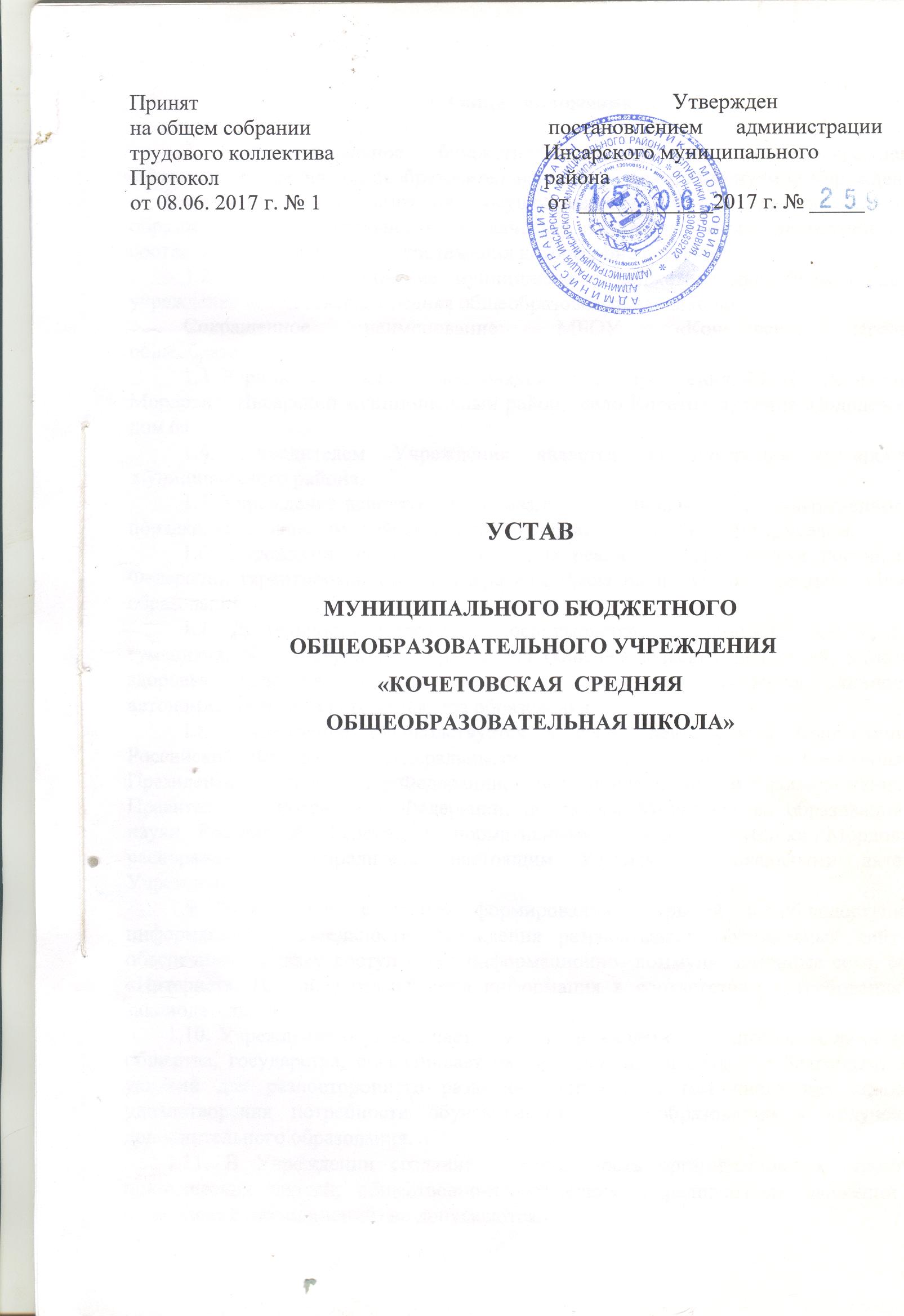 1. Общие положения1.1. Муниципальное бюджетное общеобразовательное учреждение «Кочетовская средняя общеобразовательная школа» (далее именуемое Учреждение) - некоммерческая организация, осуществляющая на основании лицензии образовательную деятельность в качестве основного вида деятельности в соответствии с целями, ради достижения которых она создана.1.2. Полное наименование: муниципальное бюджетное общеобразовательное учреждение «Кочетовская средняя общеобразовательная школа».Сокращенное наименование: МБОУ «Кочетовская средняя общеобразовательная школа».1.3. Юридический адрес и местонахождение Учреждения: 431415, Республика Мордовия, Инсарский муниципальный район,  село Кочетовка, улица Молодежная, дом 6а. 1.4. Учредителем Учреждения является администрация Инсарского муниципального района. 1.5. Учреждение действует на основании настоящего Устава, утвержденного в порядке, установленном действующим законодательством, его Учредителем.1.6. Учреждение создает условия для реализации гражданами Российской Федерации гарантированного государством права на получение среднего общего образования.1.7. Деятельность Учреждения основывается на принципах демократии, гуманизма, общедоступности, приоритета общечеловеческих ценностей, жизни и здоровья человека, гражданственности, свободного развития личности, автономности и светского характера образования.1.8. Учреждение руководствуется в своей деятельности Конституцией Российской Федерации, федеральными законами, указами и распоряжениями Президента Российской Федерации, постановлениями и распоряжениями Правительства Российской Федерации, приказами Министерства образования и науки Российской Федерации, нормативными актами Республики Мордовия, распоряжениями Учредителя, настоящим Уставом и локальными актами Учреждения.1.9 Учреждение, с целью формирования открытой и общедоступной информации о деятельности учреждения разрабатывает официальный сайт и обеспечивает к нему доступ через информационно- коммуникационные сети, сеть «Интернет». На сайте размещается информация в соответствии с требованиями законодательства. 1.10. Учреждение осуществляет обучение и воспитание в интересах личности, общества, государства, обеспечивает охрану здоровья и создание благоприятных условий для разностороннего развития личности, в том числе возможности удовлетворения потребности обучающегося в самообразовании и получении дополнительного образования.1.11. В Учреждении создание и деятельность организационных структур политических партий, общественно-политических и религиозных движений и организаций (объединений) не допускаются.1.12. По инициативе обучающихся в Учреждении могут создаваться детские общественные объединения.1.13. Учреждение в соответствии с законодательством Российской Федерации вправе участвовать в создании образовательных объединений в форме ассоциаций или союзов. Указанные образовательные объединения создаются в целях развития и совершенствования образования и действуют в соответствии со своими уставами.1.14. Учреждение самостоятельно в формировании своей структуры, может иметь в своей структуре различные структурные подразделения, обеспечивающие осуществление образовательной деятельности с учетом уровня, вида и направленности реализуемых образовательных программ, формы обучения и режима пребывания обучающихся.Структурные подразделения учреждения, не являются юридическими лицами и действуют на основании Устава Учреждения и положения о соответствующем структурном подразделении, утвержденного руководителем Учреждения.1.15. Учреждение может иметь филиалы, которые проходят регистрацию по фактическому адресу. Лицензирование и государственная аккредитация этих филиалов осуществляются в порядке, установленном для образовательного учреждения.2. Предмет, цели и виды деятельности2.1. Предметом деятельности Учреждения являются общественные отношения, возникающие в сфере образования в связи с реализацией права на образование, обеспечением государственных гарантий прав и свобод человека в сфере образования и созданием условий для реализации права на образование. 2.2. Основными целями деятельности Учреждения являются:- реализация прав граждан на получение общедоступного и бесплатного дошкольного, начального общего, основного общего, среднего общего образования по основным общеобразовательным программам; - формирование духовно-нравственной личности обучающихся;- формирование общей культуры личности обучающихся на основе Федеральных государственных образовательных стандартов, их адаптация к жизни в обществе; - создание основы для осознанного выбора и последующего освоения профессиональных образовательных программ; - воспитание гражданственности, трудолюбия, уважения к правам и свободам человека, любви к окружающей природе, семье, формирование здорового образа жизни.2.3. Учреждение осуществляет обучение и воспитание в интересах личности, общества и государства, обеспечивает охрану здоровья и создание благоприятных условий для разностороннего развития личности, в том числе возможности удовлетворения потребности обучающегося в самообразовании и получении дополнительного образования.2.4. Для достижения указанных целей Учреждение в качестве вида деятельности осуществляет образовательную деятельность.3. Образовательная деятельность Учреждения3.1. В Учреждении устанавливаются следующие уровни общего образования:       дошкольное образование       начальное общее образование       основное общее образование       среднее общее образование3.2. Учреждение в своей уставной деятельности реализует следующие программы: основные общеобразовательные программы:  1) образовательная программа дошкольного образования2) образовательная программа начального общего образования3) образовательная программа основного общего образования4) образовательная программа среднего общего образования.3.3. Учреждение может реализовывать дополнительные образовательные программы при наличии соответствующих лицензий. Дополнительное образование и внеурочная деятельность в организации строятся в соответствии с требованиями Федеральных государственных образовательных стандартов и регламентируются локальными актами Учреждения. 3.4. Исходя из запросов обучающихся и родителей (законных представителей) при наличии соответствующих условий Учреждение в рамках Федерального государственного образовательного стандарта может организовать профильное обучение обучающихся по учебным планам и индивидуальным учебным планам. Порядок профильного обучения по учебным планам и по индивидуальным учебным планам регламентируется локальным актом Учреждения. 3.5. Учреждение вправе осуществлять иные виды деятельности, не являющиеся основными видами деятельности, лишь постольку, поскольку это служит достижению целей, ради которых оно создано, и соответствующие указанным целям, при условии, что такая деятельность указана в настоящем Уставе.3.6. Учреждение вправе осуществлять образовательную деятельность за счет средств физических и (или) юридических лиц по договорам об оказании платных образовательных услуг. Платные образовательные услуги представляют собой осуществление образовательной деятельности по заданиям и за счет средств физических и (или) юридических лиц по договорам об оказании платных образовательных услуг. Доход от оказания платных образовательных услуг используется Учреждением в соответствии с уставными целями.Платные образовательные услуги не могут быть оказаны вместо образовательной деятельности, финансовое обеспечение которой осуществляется за счет бюджетных ассигнований федерального бюджета, бюджета Республики Мордовия, местного бюджета. Средства, полученные Учреждением при оказании таких платных образовательных услуг, возвращаются оплатившим эти услуги лицам.3.7. Право на образовательную деятельность и льготы, предоставляемые законодательством Российской Федерации, возникают у Учреждения со дня выдачи ему лицензии .3.8. Учреждение проходит государственную аккредитацию в порядке, установленном действующим законодательством.3.9. Учреждение осуществляет образовательную деятельность по имеющим государственную аккредитацию образовательным программам, разрабатывает образовательные программы в соответствии с федеральными государственными образовательными стандартами и с учетом соответствующих примерных основных образовательных программ.Образовательные программы дошкольного образования разрабатываются и утверждаются Учреждением в соответствии с федеральным государственным образовательным стандартом дошкольного образования и с учетом соответствующих образовательных программ дошкольного образования. 3.10. Обучение в Учреждении, с учетом потребностей, возможностей личности и в зависимости от объема обязательных занятий педагогического работника с обучающимися осуществляется в очной, очно-заочной или заочной форме.Обучение в форме семейного образования и самообразования осуществляется с правом последующего прохождения промежуточной и государственной итоговой аттестации в Учреждении.Допускается сочетание различных форм получения образования и форм обучения.Формы получения образования и формы обучения определяются соответствующими федеральными государственными образовательными стандартами, образовательными стандартами, если иное не предусмотрено действующим законодательством.3.11. Общее образование обучающихся с ограниченными возможностями здоровья осуществляется в Учреждении по адаптированным основным общеобразовательным программам, создаются специальные условия для получения образования указанными обучающимися.3.12. Образование обучающихся с ограниченными возможностями здоровья может быть организовано как совместно с другими обучающимися, так и в отдельных классах или группах.3.13. Язык, языки образования определяются локальными нормативными актами Учреждения, осуществляющим образовательную деятельность по реализуемым им образовательным программам, в соответствии с законодательством Российской Федерации.4. Управление Учреждением4.1. Управление Учреждением осуществляется на основе сочетания принципов единоначалия и коллегиальности.4.2. Единоличным исполнительным органом Учреждения является его руководитель (директор), который осуществляет текущее руководство деятельностью Учреждением. 4.2.1. К компетенции директора Учреждения относятся вопросы осуществления текущего руководства деятельностью Учреждения, за исключением вопросов, отнесенных законодательством или Уставом к компетенции Учредителя и Управляющего совета.4.2.2. Директор Учреждения назначается Учредителем и осуществляет свою деятельность на основании заключенного с Учредителем трудового договора.4.2.3. Директор Учреждения подотчетен в своей деятельности Учредителю. Директор Учреждения действует от имени Учреждения без доверенности, представляет его интересы во всех органах и организациях, совершает сделки от его имени, утверждает штатное расписание Учреждения, план его финансово-хозяйственной деятельности, издает регламентирующие деятельность Учреждения локальные нормативные акты, приказы, обязательные для исполнения всеми работниками Учреждения.4.2.4. Директор Учреждения несет ответственность за руководство образовательной, научной, воспитательной работой и организационно-хозяйственной деятельностью Учреждения.4.3. В Учреждении формируются коллегиальные органы управления, к которым относятся Управляющий совет, общее собрание трудового коллектива Учреждения, педагогический совет, родительский комитет.Порядок выборов органов самоуправления Учреждения и их компетенция определяются настоящим Уставом.4.4. Управляющий совет школы (далее именуемый – Совет) – это внутришкольный коллегиальный орган, состоящий из избранных, кооптированных и назначенных членов и имеющий управленческий (властные) полномочия по решению ряда важных вопросов развития и функционирования школы.4.4.1. Решения Совета, принятые в рамках его компетенции, являются обязательными для директора Учреждения, работников Учреждения, обучающихся и их родителей (законных представителей). 4.4.2. Основные функции Совета Учреждения включают в себя:- согласование компонента образовательного учреждения федерального государственного стандарта общего образования ("школьного компонента") и профилей обучения;- утверждение программы развития Учреждения;- согласование выбора учебников из числа рекомендованных (допущенных) Министерством образования и науки Российской Федерации;- установление режима занятий обучающихся по представлению педагогического совета, в том числе продолжительность учебной недели (пятидневная или шестидневная), время начала и окончания занятий;- согласование  нормативно-правового акта, устанавливающего требования к одежде и внешнему виду обучающихся;- рассмотрение жалоб и заявлений обучающихся, родителей (законных представителей) на действия (бездействие) педагогического и административного персонала Учреждения;- согласование решения о распределении стимулирующих выплат по результатам труда работникам общеобразовательного учреждения;- содействие привлечению внебюджетных средств для обеспечения деятельности и развития Учреждения;- согласование по представлению руководителя Учреждения заявки на бюджетное финансирование и сметы расходования средств, полученных Учреждением от уставной приносящей доход деятельности и из иных внебюджетных источников;- согласование на сдачу в аренду Учреждением закрепленных за ним объектов собственности;- заслушивание отчета руководителя Учреждения по итогам учебного и финансового года;- рассмотрение вопросов создания здоровых и безопасных условий обучения и воспитания в Учреждении.4.4.3.  Совет имеет право представлять интересы Учреждения в рамках своих полномочий в государственных, муниципальных, общественных и иных организациях, в том числе обращаться в органы государственной власти, органы местного самоуправления с заявлениями, предложениями, жалобами.Совет может также при наличии оснований ходатайствовать перед руководителем Учреждения о расторжении трудового договора с педагогическими работниками и работниками из числа административного персонала.4.4.4. Ежегодно Совет должен представлять учредителю и общественности информацию (доклад) о состоянии дел в Учреждении.4.4.5. Учредитель вправе распустить Совет, если Совет не проводит свои заседания в течение полугода, не выполняет свои функции или принимает решения, противоречащие действующему законодательству. В этом случае происходит либо новое формирование Совета по установленной процедуре, либо учредитель принимает решение о нецелесообразности формирования в данном Учреждении Управляющего Совета на определенный срок.4.4.6. Совет формируется с использованием процедур выборов, делегирования и кооптации.Избираемыми членами Совета могут быть представители от родителей (законных представителей) обучающихся, представители от работников Учреждения. Члены Совета избираются простым большинством голосов соответственно на общем родительском собрании, общем собрании трудового коллектива Учреждения на срок 3 года. Выборы считаются состоявшимися независимо от числа принявших участие в голосовании, при условии надлежащего извещения о дате и времени выборов всех лиц, имеющих право голоса.В состав Совета входят руководитель Учреждения, а также могут быть кооптированы представители местной общественности по представлению учредителя или избранных членов Совета.В состав Совета входят 6 человек:- директор школы - 1;- от родителей (законных представителей) обучающихся – 2;- от работников Учреждения – 2;- кооптируемых членов – 1.4.4.7. Члены Совета из числа родителей (законных представителей) обучающихся избираются на общем родительском собрании. Количество членов Совета из числа родителей (законных представителей) не может быть меньше одной трети и больше половины общего числа членов Совета.4.4.8. Члены Совета из числа работников Учреждения избираются общим собранием работников данного Учреждения. Количество членов Совета из числа работников Учреждения не может превышать одной четверти от общего числа членов Совета.4.4.9. Руководитель Учреждения после получения списка избранных членов Совета извещает о том учредителя и членов Совета в трехдневный срок.4.4.10. На первом заседании Совета избираются его председатель, заместители председателя и секретарь Совета. При этом представитель учредителя в Совете, руководитель и работники Учреждения не могут быть избраны на пост председателя Совета.4.4.11. Заседания Совета проводятся по мере необходимости, но не реже одного раза в три месяца. График заседаний Совета утверждается Советом. Председатель Совета может созвать внеочередное заседание на основании поступивших к нему заявлений (от членов Совета, учредителя, директора Учреждения). Дата, время, повестка заседания Совета, а также необходимые материалы доводятся до сведения членов Совета не позднее, чем за пять дней до заседания Совета.4.4.12. Решения Совета считаются правомочными, если на заседании Совета присутствовали не менее половины его членов.Каждый член Совета обладает одним голосом. В случае равенства голосов решающим является голос председательствующего на заседании.Решения Совета принимаются простым большинством голосов присутствующих на заседании членов Совета и оформляются протоколом.Протокол заседания Совета подписывается председательствующим на заседании и секретарем.Решения и протоколы заседаний Совета включаются в номенклатуру дел Учреждения и доступны для ознакомления всем членам Совета, а также любым лицам, имеющим право быть избранными в члены Совета (работникам Учреждения,  их родителям и законным представителям).4.4.13. Члены Совета работают на общественных началах. Член Совета имеет право:- принимать участие в обсуждении и принятии решений Совета, выражать в письменной форме свое особое мнение, которое приобщается к протоколу заседания Совета;- требовать от администрации Учреждения предоставления всей необходимой для участия в работе Совета информации по вопросам, относящимся к компетенции Совета;- присутствовать на заседании педагогического совета Учреждения с правом совещательного голоса;- досрочно выйти из состава Совета по письменному уведомлению председателя.4.4.14. Член Совета, не посещающий заседания без уважительных причин, может быть выведен из его состава по решению Совета.Член Совета выводится из его состава по решению Совета в следующих случаях:- по его желанию, выраженному в письменной форме;- при отзыве представителя учредителя;- при увольнении с работы руководителя Учреждения, или увольнении работника Учреждения, избранного членом Совета, если они не могут быть кооптированы в состав Совета после увольнения;- в случае совершения противоправных действий, несовместимых с членством в Совете;- при выявлении следующих обстоятельств, препятствующих участию члена Совета в работе Совета: лишение родительских прав, судебное запрещение заниматься педагогической и иной деятельностью, связанной с работой с детьми, признание по решению суда недееспособным, наличие неснятой или непогашенной судимости за совершение уголовного преступления.Выписка из протокола заседания Совета с решением о выводе члена Совета направляется учредителю.После вывода из состава Совета его члена Совет принимает меры для замещения выбывшего члена (довыборы либо кооптация).4.5. Общее собрание трудового коллектива Учреждения составляют все работники Учреждения.В начале каждого учебного года на первом заседании общего собрания открытым голосованием избирается председатель и секретарь общего собрания. Срок полномочий председателя и секретаря составляет один учебный год.Общее собрание собирается по мере необходимости и считается правомочным, если на нем присутствует не менее двух третей списочного состава работников Учреждения.Общее собрание имеет право представлять интересы Учреждения в рамках своих полномочий в государственных, муниципальных, общественных и иных организациях.4.5.1. Права общего собрания трудового коллектива Учреждения:а) обсуждать Коллективный договор, Правила внутреннего трудового распорядка, разрабатывать Устав учреждения и предоставлять его на утверждение;б) обсуждать поведение или отдельные поступки членов коллектива учреждения и принимать решение о вынесении общественного порицания в случае виновности;в) избирать из своего состава членов Управляющего Совета Учреждения.	г) рассматривать кандидатуры для награждения государственными, ведомственными наградами, наградами Главы Республики Мордовия, Правительства Республики Мордовия, Государственного Собрания Республики Мордовия, министерства образования Республики Мордовия.4.5.2. Решение общего собрания считается принятым, если за него проголосовало 50% присутствующих и является обязательным для работников, учащихся и их родителей (законных представителей). Форма голосования устанавливается общим собранием.4.6. В целях развития и совершенствования учебно-воспитательного процесса, повышения профессионального мастерства и творческого роста учителей и воспитателей в Учреждении действует Педагогический совет – коллегиальный орган, объединяющий всех педагогических работников Учреждения, включая совместителей. Председателем педагогического совета является директор Учреждения. Он назначает своим приказом секретаря педагогического совета сроком на один год.4.6.1. Заседания педагогического совета созываются не реже четырёх раз в год в соответствии с планом работы Учреждения. Ход заседания  педагогического совета и решения оформляются протоколом, который подписывается председателем педагогического совета и секретарем. 4.6.2. Компетенция педагогического совета: - разрабатывает и принимает образовательную программу Учреждения; 	 - обсуждает и производит выбор различных вариантов содержания образования: программ из соответствующих федеральному государственному стандарту общего образования, определяет список учебников из утвержденных федеральных перечней учебников, рекомендованных (допущенных) к использованию в образовательном процессе, а также учебных пособий, допущенных к использованию в образовательном процессе.- обсуждает и принимает решения по любым вопросам, касающимся содержания образования;- принимает план работы на учебный год;- разрабатывает, принимает и представляет на согласование управляющему совету части учебного плана;	- рассматривает состояние и итоги воспитательной работы, дисциплины обучающихся, заслушивает отчеты работы классных руководителей и других работников;	- рассматривает состояние и итоги методической работы, включая деятельность методического совета, совершенствование педагогических и информационных технологий, методов и средств обучения по реализуемым формам обучения;	- определяет порядок формирования предметных методических объединений, периодичности проведения их заседаний, полномочия, заслушивает и обсуждает опыт работы в области авторских программ, учебников, учебных и методических пособий;- принимает решения о сроках проведения промежуточной аттестации учащихся;- решает вопрос о допуске учащихся выпускных 9-х и 11-х классов к государственной итоговой аттестации;- решает вопрос о награждении учащихся похвальными грамотами, похвальными листами, медалями;- рассматривает результаты промежуточной аттестации и принимает решение: о переводе в следующий класс, переводе в следующий класс условно (при наличии академической задолженности);- принимает решение по учащимся, не ликвидировавшим в установленные сроки академическую задолженность с момента ее образования, об оставлении на повторное обучение, переводе на обучение по адаптированным образовательным программам в соответствии с рекомендациями психолого-медико-педагогической комиссии либо на обучение по индивидуальному учебному плану.4.6.3. Педагогический совет имеет право представлять интересы Учреждения в рамках своих полномочий в государственных, муниципальных, общественных и иных организациях.4.6.4. Педагогический совет Учреждения созывается директором по мере надобности, но не реже четырех раз в год. Внеочередные заседания Педагогического совета проводятся по требованию не менее одной трети его состава.4.6.5. Решение Педагогического совета считается правомочным, если на его заседании присутствовало не менее двух третей педагогических работников и за решение проголосовало более половины присутствовавших. При равном количестве голосов решающим является голос председателя Педагогического совета Учреждения. Процедура голосования определяется Педагогическим советом Учреждения. Решения Педагогического совета реализуются приказами директора Учреждения.4.7. Родительский комитет создается в целях содействия Учреждению в осуществлении воспитания и обучения обучающихся. 4.7.1. Родительский комитет Учреждения избирается сроком на один год на общем собрании родителей простым большинством голосов. Из состава родительского комитета избирается председатель и секретарь. Количество членов родительского комитета определяется общим собранием родителей, но не менее одного представителя от каждого класса.4.7.2. Задачами родительского комитета родителей являются:	- всемерное укрепление связи между семьей и Учреждением в целях установления единства воспитательного влияния на детей педагогического коллектива и семьи;	- привлечение родителей к активному участию в жизни Учреждения и организации учебно-воспитательного процесса.4.8. В целях учета мнения  учащихся, родителей (законных представителей) несовершеннолетних учащихся и педагогических работников по вопросам управления Учреждением и при принятии Учреждением локальных нормативных актов, затрагивающих их права и законные интересы, по инициативе учащихся, родителей (законных представителей) несовершеннолетних учащихся и педагогических работников в Учреждении созданы:1) совет учащихся;2) совет родителей (законных представителей) обучающихся.Их компетенция, права и обязанности закреплены в локальных нормативных актах Учреждения.	4.9. Правовой статус (права, обязанности и ответственность) вспомогательного (инженерно-технического, административно-хозяйственного, производственного, учебно-вспомогательного, медицинского) персонала закреплен в соответствии с Федеральным законом «Об образовании в Российской Федерации», Трудовым кодексом Российской Федерации в Правилах внутреннего трудового распорядка, должностных инструкциях и в трудовых договорах с работниками.5. Финансовое обеспечение деятельности Учреждения и имущество 5.1. Деятельность Учреждения в сфере образования финансируется в соответствии с законодательством.5.2. Имущество Учреждения является муниципальной собственностью Инсарского муниципального района и закреплено за Учреждением на праве оперативного управления в соответствии с действующим законодательством  Российской Федерации.Земельный участок, необходимый для выполнения Учреждением своих уставных задач, предоставляется Учреждению на праве постоянного (бессрочного) пользования.5.3. При осуществлении оперативного управления имуществом Учреждение обязано:- эффективно использовать закреплённое на праве оперативного управления имущество;- обеспечивать сохранность и целевое использование имущества;- не допускать ухудшения технического состояния имущества;- осуществлять текущий и капитальный ремонт имущества;- осуществлять амортизацию и восстановление изнашиваемой части имущества.5.4. Учреждение вправе с согласия Учредителя самостоятельно сдавать в аренду, передавать во временное пользование, учитываемое на балансе, закреплённое за ним на праве оперативного управления имущество.5.5. Изъятие и отчуждение собственности, закрепленной за Учреждением, осуществляется в соответствии с законодательством Российской Федерации.5.6. Учреждение отвечает по своим обязательствам всем находящимся у него на праве оперативного управления имуществом, как закрепленным Учредителем, так и приобретенным за счет доходов, полученных от приносящей доход деятельности, за исключением особо ценного движимого имущества, закрепленного за Учреждением или приобретенного Учреждением за счет выделенных Учредителем средств, а также недвижимого имущества. Учредитель не несет ответственности по обязательствам Учреждения.5.7. Учреждение без согласия Учредителя не вправе распоряжаться недвижимым имуществом и особо ценным движимым имуществом, закрепленным за ним Учредителем или приобретенным Учреждением за счет средств, выделенных ему Учредителем на приобретение такого имущества. Остальным имуществом, находящимся у Учреждения на праве оперативного управления, Учреждение вправе распоряжаться самостоятельно, если иное не установлено законом. Виды и перечни особо ценного движимого имущества определяются в порядке, установленном администрацией Инсарского муниципального района.5.8. Крупная сделка может быть совершена Учреждением только с предварительного согласия Учредителя. 5.9. Учреждение не вправе размещать денежные средства на депозитах в кредитных организациях, а также совершать сделки с ценными бумагами, если иное не предусмотрено федеральными законами.5.10. Учреждение осуществляет свою деятельность в соответствии с предметом и целями деятельности, определенными в соответствии с федеральными законами, иными нормативными правовыми актами, правовыми актами Инсарского муниципального района и настоящим Уставом.5.11. Муниципальные задания для Учреждения в соответствии с предусмотренными его учредительными документами основными видами деятельности формирует и утверждает Учредитель.5.12. Учреждение осуществляет в соответствии с муниципальными заданиями и обязательствами перед страховщиком по обязательному социальному страхованию деятельность, связанную с выполнением работ, оказанием услуг в сфере образования. Учреждение не вправе отказаться от выполнения муниципального задания.5.13. Финансовое обеспечение выполнения муниципального задания Учреждением осуществляется в виде субсидий из муниципального бюджета.5.14. Учреждение вправе сверх установленного муниципального задания, а также в случаях, определенными федеральными законами, в пределах установленного муниципального задания выполнять работы, оказывать услуги, относящиеся к его основным видам деятельности, предусмотренным его учредительными документами, в сфере образования для граждан и юридических лиц за плату и на одинаковых при оказании одних и тех же услуг условиях. Порядок определения указанной платы устанавливается Учредителем.5.15. Учреждение заключает от собственного имени контракты и иные гражданско-правовые договоры, размещает заказы на поставки товаров, выполнение работ и оказание услуг в порядке, установленном для размещения заказов для муниципальных нужд.5.16. Лицевые счета открываются Учреждением в органах Федерального казначейства.5.17. Источниками формирования имущества и финансовых ресурсов Учреждения являются:- субсидии, предоставляемые Учреждению для выполнения муниципального задания;- бюджетные и внебюджетные средства;- имущество, переданное Учреждению на праве оперативного управления;- средства, полученные от родителей (законных представителей) за предоставление дополнительных платных образовательных услуг, добровольные пожертвования других физических и юридических лиц;- доход, полученный от реализации приносящей доход деятельности в соответствии с настоящим Уставом;- другие источники в соответствии с законодательством Российской Федерации.5.18. Учреждение может осуществлять предпринимательскую и иную приносящую доход деятельность лишь постольку, поскольку это служит достижению целей, ради которых оно создано и соответствует указанным целям.5.19. При ликвидации Учреждения его имущество может быть направлено на цели развития образования школ Инсарского  муниципального района.6. Ликвидация и реорганизация Учреждения6.1. Учреждение реорганизуется или ликвидируется в порядке, установленном гражданским законодательством, с учетом особенностей, предусмотренных законодательством об образовании.6.2. Учреждение может быть реорганизовано по решению Учредителя.6.3. Ликвидация Учреждения может осуществляться по решению Учредителя, по решению суда.6.4. При ликвидации Учреждения денежные средства и иное имущество, находящиеся в самостоятельном распоряжении за вычетом платежей по покрытию обязательств, передаются Учредителю.6.5. Ликвидация считается завершенной, а Учреждение, прекратившим существование, с момента внесения соответствующей записи в Единый государственный реестр юридических лиц.Учреждение считается реорганизованным, за исключением случаев реорганизации в форме присоединения, с момента государственной регистрации вновь возникших юридических лиц.6.6. При реорганизации или ликвидации Учреждения увольняемым работникам гарантируется соблюдение их прав и интересов в соответствии с законодательством Российской Федерации.6.7. При ликвидации Учреждения документы постоянного хранения передаются на хранение в соответствующие архивы.6.8. Принятие органом местного самоуправления решения о реорганизации или ликвидации Учреждения допускается на основании положительного заключения комиссии по оценке последствий такого решения.6.9. Принятие решения о реорганизации или ликвидации муниципального учреждения, расположенного в сельском поселении, не допускается без учета мнения жителей данного сельского поселения.7. Локальные нормативные акты Учреждения7.1. Для обеспечения уставной деятельности Учреждение вправе принимать следующие виды локальных актов: приказ, решение, инструкция, порядок, график, расписание, правила, план, распорядок, положение и другие локальные нормативные акты в пределах своей компетенции в соответствии с законодательством Российской Федерации в порядке.7.2. Принятие локального акта, требующего запроса мнения представительного органа обучающихся, родителей или работников (при наличии таких органов) осуществляется в порядке, предусмотренном действующим трудовым законодательством.8. Порядок принятия Устава, внесения изменений и дополнений к Уставу8.1. Устав Учреждения, изменения и (или) дополнения к нему принимаются общим собранием трудового коллектива Учреждения,  утверждаются Учредителем и подлежат государственной регистрации в установленном  законодательством порядке.8.2. Изменения и дополнения к Уставу Учреждения вступают в силу с момента их государственной регистрации.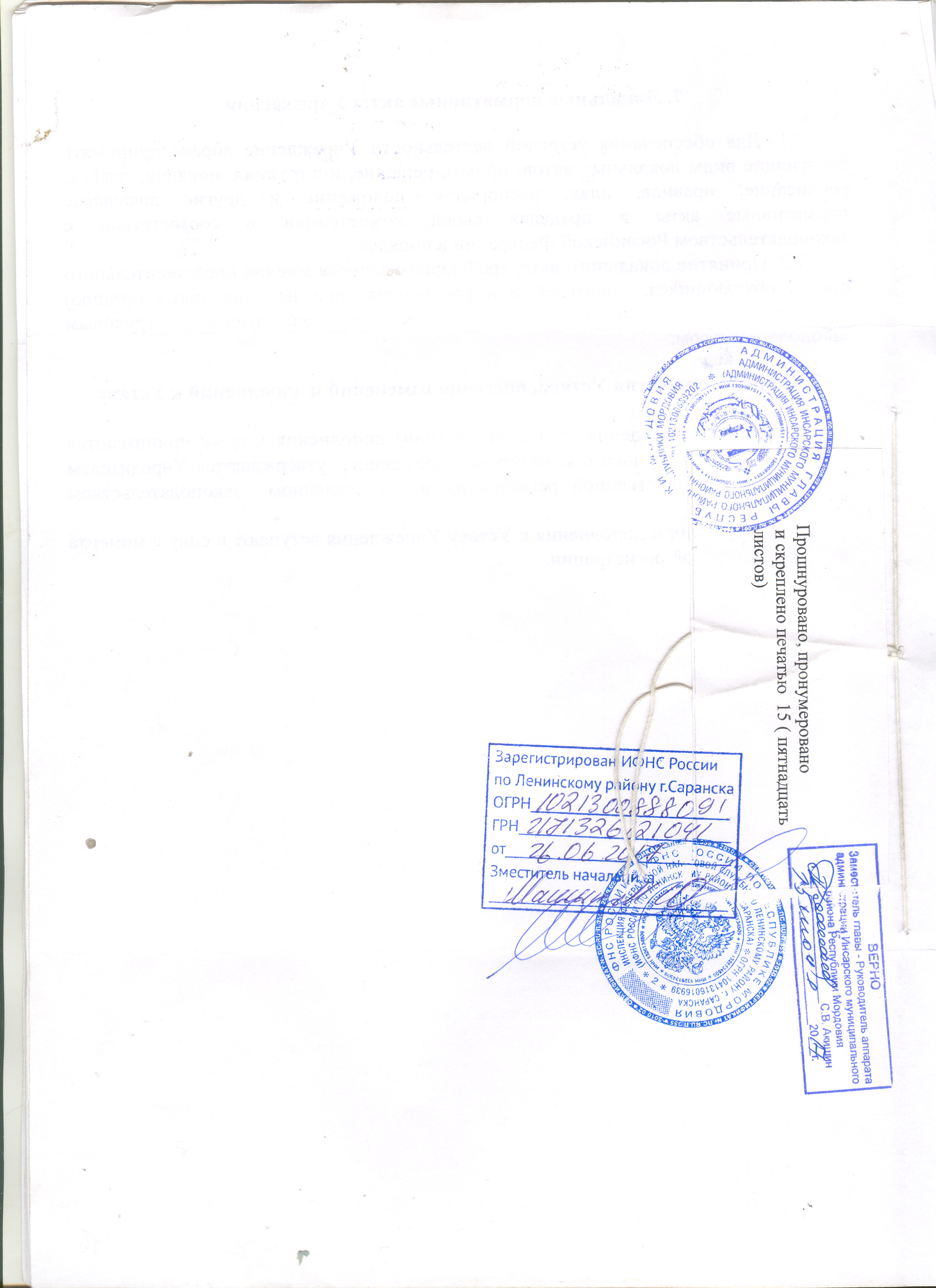 